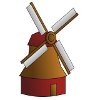 Kallelse/Inbjudan tillOrdinarie FöreningsstämmaBoka in den nya tiden och plats redan nu!  Måndagen den 15 juni kl. 18.30 Plats: Församlingshemmet vid Gustavsbergs kyrkaDagordning med ett antal bilagor kommer att skickas ut i god tid före mötet.Motioner ska vara styrelsen tillhanda den 13 majVarmt välkommen!Styrelsen